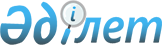 Об утверждении Правил служебной этики государственных служащих исполнительных органов Акмолинской области
					
			Утративший силу
			
			
		
					Постановление акимата Акмолинской области от 3 февраля 2014 года № А-2/31. Зарегистрировано Департаментом юстиции Акмолинской области 4 марта 2014 года № 4025. Утратило силу постановлением акимата Акмолинской области от 26 января 2016 года № А-2/35      Сноска. Утратило силу постановлением акимата Акмолинской области от 26.01.2016 № А-2/35 (вводится в действие со дня подписания).      Примечание РЦПИ.

      В тексте документа сохранена пунктуация и орфография оригинала.

      В соответствии с пунктом 2 Указа Президента Республики Казахстан от 1 октября 2013 года № 651 «О внесении изменений в Указ Президента Республики Казахстан от 3 мая 2005 года № 1567 «О Кодексе чести государственных служащих Республики Казахстан», акимат Акмолинской области ПОСТАНОВЛЯЕТ:



      1. Утвердить прилагаемые Правила служебной этики государственных служащих исполнительных органов Акмолинской области.



      2. Контроль за исполнением настоящего постановления возложить

на руководителя аппарата акима Акмолинской области.



      3. Настоящее постановление вступает в силу со дня государственной регистрации в Департаменте юстиции Акмолинской области и вводится в действие со дня официального опубликования.      Аким области                               К.Айтмухаметов

Утверждены постановлением    

акимата Акмолинской области   

от 3 февраля 2013 года № А-2/31 

Правила служебной этики государственных служащих исполнительных органов Акмолинской области

      1. Настоящие Правила служебной этики государственных служащих исполнительных органов Акмолинской области (далее – Правила) разработаны в соответствии с пунктом 2 Указа Президента Республики Казахстан от 1 октября 2013 года № 651 «О внесении изменений в Указ Президента Республики Казахстан от 3 мая 2005 года № 1567 «О Кодексе чести государственных служащих Республики Казахстан» и определяют порядок поведения государственных служащих исполнительных органов Акмолинской области, финансируемых из местного бюджета, основанные на общепринятых морально-этических нормах.



      2. Государственный служащий в трехдневный срок после поступления на государственную службу должен быть ознакомлен службой управления персоналом государственного органа с настоящими Правилами.



      3. После ознакомления Правила хранятся в службе управления персоналом государственного органа.



      4. Государственным служащим в своей служебной деятельности следует:



      1) руководствоваться принципом законности, требованиями Конституции, законов и иных нормативных правовых актов Республики Казахстан;



      2) быть приверженными политике Президента Республики Казахстан и последовательно проводить ее в жизнь, своими действиями укреплять авторитет государственной власти, не допускать совершения действий, способных дискредитировать институты государства;



      3) честно, беспристрастно, качественно и добросовестно исполнять свои служебные обязанности;



      4) признавать в своей профессиональной деятельности приоритет государственных и служебных интересов над личными;



      5) не допускать коррупционных правонарушений либо деяний, сопряженных с коррупцией или создающих условия для коррупции, противостоять коррупции, быть нетерпимыми к любым ее проявлениям, от кого бы они не исходили;



      6) принимать меры по предотвращению и урегулированию конфликта интересов;



      7) неукоснительно соблюдать государственную и трудовую дисциплину, эффективно распоряжаться предоставленными полномочиями; добросовестно, беспристрастно и качественно исполнять свои служебные обязанности; рационально использовать рабочее время;



      8) обеспечивать соблюдение и защиту прав, свобод и законных интересов физических и юридических лиц, не допускать проявлений бюрократизма и волокиты при рассмотрении их обращений, в установленные сроки принимать по обращениям необходимые меры;



      9) сохранять и укреплять доверие общества к государственной службе, государству и его институтам;



      10) не допускать разглашения служебной информации;



      11) способствовать укреплению единства народа Казахстана и межнационального согласия в стране, уважительно относиться к государственному и другим языкам, традициям и обычаям народа Казахстана;



      12) быть честными, справедливыми, скромными, соблюдать общепринятые морально-этические нормы, в обращении с гражданами и коллегами проявлять вежливость и корректность;



      13) противостоять действиям, наносящим ущерб интересам государства, препятствующим эффективному функционированию государственных органов;



      14) служить примером уважительного отношения к государственным символам Республики Казахстан;



      15) соблюдать установленные законами Республики Казахстан ограничения и запреты;



      6) не оказывать предпочтения физическим и юридическим лицам, быть независимыми от их влияния при исполнении должностных обязанностей;



      17) не использовать служебное положение для оказания влияния на деятельность государственных органов, организаций, государственных служащих и иных лиц при решении вопросов личного характера;



      18) не допускать случаев подбора и расстановки кадров по признакам родства, землячества и личной преданности;



      19) не требовать от подчиненных государственных служащих исполнения поручений, выходящих за рамки их должностных обязанностей, не принуждать других лиц к совершению противоправных проступков;



      20) не допускать и пресекать факты нарушения норм служебной этики со стороны других государственных служащих;



      21) обладать морально-психологической устойчивостью, выдержанностью, проявлять корректность и внимательность в обращении с гражданами и должностными лицами;



      22) своими действиями не давать повода для обоснованной критики со стороны общества, не допускать преследования за критику, использовать конструктивную критику для устранения недостатков и улучшения своей деятельности;



      23) не допускать по отношению к подчиненным работникам необоснованных обвинений, фактов грубости, унижения человеческого достоинства, бестактности, некорректного поведения;



      24) в процессе исполнения поручений руководителей предоставлять только объективные и достоверные сведения;



      25) обеспечивать сохранность государственной собственности, рационально, эффективно и только в служебных целях использовать вверенную государственную собственность, включая автотранспортные средства;



      26) способствовать установлению и укреплению в коллективе деловых взаимоотношений и конструктивного сотрудничества;



      27) повышать свой профессиональный уровень и квалификацию для эффективного исполнения служебных обязанностей;



      28) строго придерживаться делового стиля в одежде в период исполнения своих служебных обязанностей.



      5. Государственные служащие во внеслужебное время должны придерживаться общепринятых морально-этических норм, не допускать случаев антиобщественного поведения.
					© 2012. РГП на ПХВ «Институт законодательства и правовой информации Республики Казахстан» Министерства юстиции Республики Казахстан
				